***Dead line to turn in... Thursday ,   July 6, 2017***T-Shirts!!!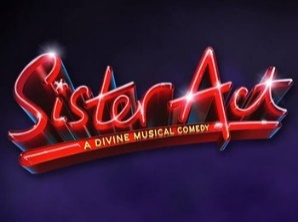 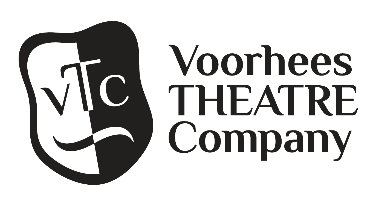 Cost per t-shirt is $15 Quantity:                      adult small	          adult medium               adult large	        adult x-large           adult xx-largeTotal shirts	@ $15 each.  $	enclosedName:                                                                                                                          Email:                                          Phone:                      